Inspired By Actual Events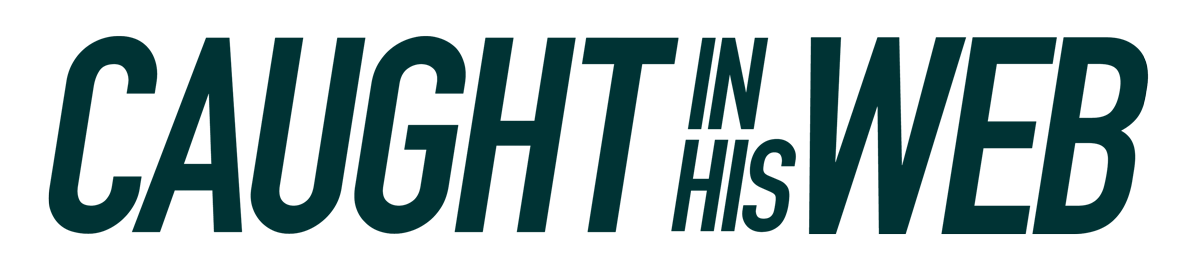 *Johnson Production Group | Whoopi GoldbergExecutive ProducersOne-LinerTRUE CRIME: A cyberstalker terrorizes three high school girls, eliciting revealing photographs and taking control of their social media. A lone female detective works with the girls to solve the case.SynopsisInspired by actual events, Caught in His Web tells the horrifying story of Emma (Alison Thorton), Olivia (Malia Baker) and Gabby (Emma Tremblay) who are each unknowingly tormented by a mysterious cyberbully by the name “Blake.” Infiltrating each of their lives by hacking into their cell phones and computers, “Blake” coerces them to send nude photos and continually harasses them and tracks their every move. Feeling extremely alone and experiencing anxiety, depression and fear, the girls later discover they are not alone in being tormented. They decide to join forces and enlist the help of Detective Holland (Garcelle Beauvais), in the hunt to unmask their harasser and end their nightmare.Press:Whoopi Goldberg on The View – 9.29.21
https://aenetworks.box.com/s/ungjc8dvpec3j9sfzvk12omskdygw6r2Garcelle Beauvais on The Real – 9.29.21
https://aenetworks.box.com/s/y0btbzqg5jfi4e1xqhtbrou2mvvygnucProducersExecutive ProducersWHOOPI GOLDBERGTOM LEONARDISALESIA COOKJASON EGENBERGJACK HELLERCo-Executive Producer CAITLIN DE LISSER-ELLEN ProducerNAVID SOOFISupervising ProducerOLIVER DE CAIGNYKey CastKey Cast BiographiesGARCELLE BEAUVAISNamed one of People Magazine's highly-coveted 50 Most Beautiful in 2014, Haitian-born actress, Garcelle Beauvais immigrated to the United States at the age of seven with her mother and sisters, and has since charmed audiences with her dramatic and comedic abilities. 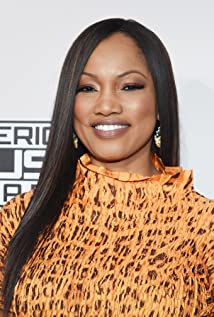 Garcelle got her start when she began modeling at the age of seventeen and easily transitioned to acting in the Aaron Spelling series "Models, Inc." After that, she co-starred opposite Jamie Foxx for five years on the popular WB sitcom "The Jamie Foxx Show." For four seasons she also starred on the highly rated Emmy© Award-winning series "NYPD Blue." In between her acting projects, she also co-hosts for shows like E!'s "Fashion Police" and "Access Hollywood Live" on NBC.A seasoned actress, Garcelle Beauvais starred in the indie film, A Girl Like Grace, from executive producer Dan Garcia.She was also seen as the host of Window Warriors, a store front skill-based design reality series on GSN. Her substantial list of film roles include starring alongside Michael Keaton in Spider-Man: Homecoming, as Veronica Garland, the Wicked Stepmother character from Cinderella, on the second season of the web television series Tell Me a Story. She also portrayed Dennis Quaid's love interest in the web television series Merry Happy Whatever. Beauvais joined the cast of The Real Housewives of Beverly Hills as the series' first black cast member during its tenth season, which premiered in April 2020. She began co-hosting the daytime talk show The Real for its seventh season in September 2020. Beauvais reprised her role as a rose bearer in the sequel to the romantic comedy film Coming to America, titled Coming 2 AmericaIn addition to all of the above, Garcelle served as host on Fox's daytime talk-show, Hollywood Today Live, where she breaks down the latest in entertainment, pop culture, and celebrity news. Above all, Garcelle's most important job is being a mother. She has been inspired by motherhood to write a children's book series entitled 'I AM,' addressing identity issues relevant to many children today.Garcelle supports the Step Up Women's Network, a national non-profit that empowers women and girls to be strong and reach their full potential. She is also active with March of Dimes and Fonkoze. She resides in Los Angeles and has three sons, Oliver, Jax and Jaid.ALISON THORNTONAlison began performing at the age of 5 in dance, singing, piano, and theater at Place des Arts in Coquitlam, BC. In her first television role, she played Angeline Bennett in the Hallmark Channel Movie Let It Snow starring Candace Cameron Bure and Alan Thicke. She then played Charlotte Spehn in the movie The Color of Rain with Lacey Chabert. Alison played Zooey Hernandez Frumpkis for 26 episodes of Bravo's first scripted series, Girlfriends' Guide to Divorce, and Lydia Spring in Dirk Gently's Holistic Detective Agency, alongside Elijah Wood. In 2018, she was cast as Bethany Forrest in the independent film The Mental State. Initially cast as a guest star for the pilot, she was promoted to a series regular role as Tacy Cassidy in the TV adaptation of the Megan Abbott novel Dare Me., which premiered December 29, 2019. In addition to acting, Alison is an avid writer. When she was in the eleventh grade, her class was encouraged to enter their short stories into a writing competition with publication as the prize. Her short story "Five Rings" was selected and appears in The Lost Door. When she moved to LA at 18, Alison pursued her love of writing by entering her work into a poetry reading session. "His Moon" was selected for publication by Ariel's Dream Literary Journal.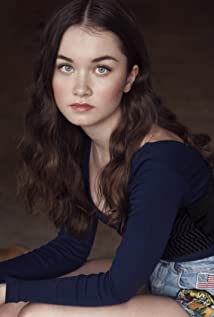 MALIA BAKERA multi-talented actor, Malia Baker is best known in her role as series regular Mary Anne Spier in Netlix's highly acclaimed remake of the Baby-Sitters Club. Most recently Baker also joined as a series regular on Nickelodean's second season of Are You Afraid of the Dark. Botswana-born & Canadian-raised, Malia Baker is a multi-talented actor who began her love of performing at the age of three through musical theatre and dance. She first appeared on screen in ABC's A Million Little Things, CW's The Flash and Hallmark's TV movie, Hope at Christmas.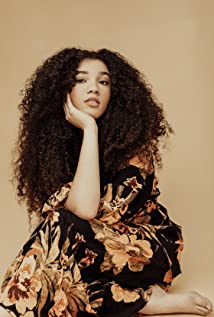 EMMA TREMBLAYEmma Tremblay was born on April 21, 2004 in Vancouver, British Columbia, Canada. She is an actress, known for Elysium (2013), The Giver (2014) and The Judge (2014). Emma has starred as Ruby Arias in the TV Series Supergirl.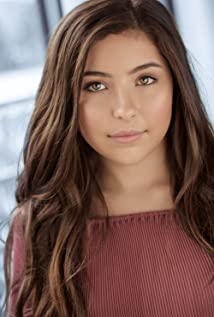 Production CreditsFull CastDirected by HANNAH CHEESMAN Written by DANIELLE IMAN Music by BRITTNEY RANDCinematography by CHRISTIAN LAI Film Editing by LEV LEWIS
RAYNE PIRESCasting By ERRIN LALLY
ANNALESE TILLING Production Design by JORDAN NINKOVICH Full CrewProducer BiographiesJOHNSON PRODUCTION GROUP The Johnson Production Group contracts globally to produce television content for international networks, studios and distributors. Based in Los Angeles and Vancouver, British Columbia, the company manages production, facilitates development and financing, procures distribution and guarantees quality and timely execution of its programs. While costs have gone up, so has the demand for quality. No longer is good enough, good enough. Johnson Production Group serves that segment when a show needs to be "A" quality, but produced efficiently enough to meet a locked budget. JPG specializes in value, protection of creative elements, and delivery of a quality finished product.WHOOPI GOLDBERG – Executive ProducerWhoopi Goldberg  is an American actor, author, comedian, and television personality. A recipient of numerous accolades, she is one of 16 entertainers to win an Emmy Award, a Grammy Award, an Academy Award and a Tony Award.Goldberg started her career on stage in 1983 with her one-woman show, Spook Show, which transferred to Broadway under the title Whoopi Goldberg, running from 1984 to 1985. She won a Grammy Award for Best Comedy Album for the recording of the show. Her film breakthrough came in 1985 with her role as Celie, a mistreated woman in the Deep South, in Steven Spielberg's period drama film The Color Purple, for which she won the Golden Globe Award for Best Actress in a Motion Picture – Drama . For her performance in the romantic fantasy film Ghost (1990) as an eccentric psychic, she won the Academy Award for Best Supporting Actress and a second Golden Globe Award. She starred in the comedy Sister Act (1992) and its sequel, Sister Act 2: Back in the Habit (1993), and became the highest-paid actress at the time.In theatre, Goldberg has starred in the Broadway revivals of Stephen Sondheim's musical A Funny Thing Happened on the Way to the Forum and August Wilson's play Ma Rainey's Black Bottom. She won a Tony Award as a producer of the musical Thoroughly Modern Millie. In television, Goldberg portrayed Guinan in the science fiction series Star Trek: The Next Generation. Since 2007, she has co-hosted and moderated the daytime talk show The View, for which she won a Daytime Emmy Award. She has hosted the Academy Awards ceremony four times.JASON EGENBERG – Executive ProducerJason Egenberg was an agent in the TV talent department at UTA until December 2014, when he left to become a manager at Authentic Talent and Literary Management. In the summer of 2015, Egenberg was tasked with overseeing the launch of Authentic Management Productions.While at Authentic, Egenberg set up several projects, including a Teddy Roosevelt limited series at Showtime in partnership with Electus; Popular, based on the book Popular: The Ups and Downs of Online Dating from the Most Popular Girl in New York City by Lauren Urasek and Laura Barcella, at ABC Signature; as well as Toward the Light at CBS and CBS Signature, based on the book by Amy Major, which Michael Rauch wrote.Since then he has set up his own production company, Tiny Riot Entertainment, and has signed a first-look deal with CBS TV Studios. He already has a couple of projects set up at the studio.Additionally, he has teamed with Alec Baldwin and his production company Eldorado Pictures for a drama series adaptation of Crooked Brooklyn, the 2015 book by Michael Vecchione, former chief of the Rackets Division in the Brooklyn District Attorney’s office, at Universal TV, where Eldorado is under a deal. Baldwin, Egenberg, Brendan Deneen of Macmillian Publishing executive producer, with Mallory Schwartz, head of development at El Dorado Pictures, also producing.JACK HELLER – Executive ProducerJack Heller is the founder and CEO of Assemble Media. Recently completed films include John Michael McDonagh’s THE FORGIVEN starring Jessica Chastain, Ralph Fiennes, Matt Smith, Chris Abbott and Caleb Landry Jones; and Gia Coppola’s MAINSTREAM starring Andrew Garfield, Maya Hawke, Nat Wolff, Alexa Demie and Jason Schwartzman, which world premiered at the 2020 Venice Film Festival and will be released by IFC Films. Upcoming projects include wish-fulfillment comedy MOST LIKELY TO at Netflix, THE REMARKABLE JOURNEY OF COYOTE SUNRISE at Walden Media and comic adaptation MERCY SPARX with MGM.Through their specialized IP division, Assemble actively develops and packages material for the publishing industry. Its first original book, now titled DON'T HATE THE PLAYER, a debut young adult novel by Alexis Nedd, sold in a multi-book bidding war to Bloomsbury, with the first book being released this summer. Assemble’s second original book, RENEGADE, a crime thriller by #1 New York Times-bestselling author Nancy Allen, also sold in a multi-book bidding war to Grand Central.  The current IP roster includes both publishing properties and book-to-film/TV adaptations, including the AMERI-SCARES young adult horror book series, which is being adapted in partnership with Margot Robbie’s LuckyChap and Warner Horizon.Via Assemble, Heller produced and co-financed writer/director S. Craig Zahler’s Brawl In Cell Block 99, starring Vince Vaughn and Don Johnson, which had its world premiere at the Venice Film Festival and was screened at the Toronto film fest.TOM LEONARDIS – Executive ProducerTom Leonardis has worked with Whoopi Goldberg for many years. He is known for Whoopi Goldberg Presents Moms Mabley (Nominated for a Primetime Emmy in Outstanding Documentary or Nonfiction Special), A Day Late and a Dollar Short (Nominated for Black Reel in Outstanding TV Movie or Mini-Series), Strut, and Just for Kicks.CAITLIN DE LISSER-ELLEN  – Co-Executive ProducerWith a Bachelor's degree from Columbia University in Economics, History, and Visual Arts, coupled with an MBA from NYU Stern School of Business, Caitlin de Lisser-Ellen was well suited for her roles at Assemble Media, first as a Creative Executive, packaging and developing projects. and more recently as Director of Development.HANNAH CHEESMAN - DirectorHannah Cheesman is a CSA-nominated actor, writer and filmmaker based in Toronto and LA. Named one of Playback's "Five to Watch" and a TIFF Emerging Canadian Filmmaker, Hannah's hit digital series "Whatever, Linda" has won 16 awards worldwide, including top prize at Cannes' inaugural 'Canneseries In Development' competition. The series is in development as an hourlong cable series with Bell Media, alongside EP Graeme Manson (showrunner "Orphan Black", TNT's "Snowpiercer"). Most recently, Hannah's short film "Succor" premiered at TIFF 2020, starring Deragh Campbell ("Anne at 13,000 Feet") and Michaela Kurimsky ("Firecrackers"). Her other shorts have shown at such festivals as TIFF, Cannes "Coup de Coeur", Palm Springs Shortsfest, Whistler, Miami, Maryland, selling to Europe, Japan and Canada. Notably, her short film "Cheese" has shown at over 20 film festivals across the globe, winning 3 awards; and "Emmy" won the A&E best short film award. Hannah's first feature film as a co-director, "The Definites", showed at festivals across North America and is now available on Crave in Canada and Amazon worldwide. As a writer, Hannah has worked on such shows as "Workin' Moms" (Netflix) and "Find Me in Paris" (Hulu), as well as in the writers room of "Orphan Black" (BBCA/Bell). In 2019, Hannah debuted on CBS All Access' second season of "Star Trek: Discovery", as Airiam 2.5 to great acclaim. Hannah can also be seen on such shows as "Schitt's Creek", Syfy's "Defiance", "Murdoch Mysteries" and "It" franchise director-producer team's first feature film "Mama" (EP Guillermo del Toro). As of 2021, Hannah is in post-production for feature thriller "The Boathouse" starring Alan Van Sprang and Michaela Kurimsky. Billing BlockJohnson Production Group in association with Cyber Productions, Inc., One Hoe Productions & Lifetime presents "CAUGHT IN HIS WEB"starring GARCELLE BEAUVAIS  ALISON THORNTON  MALIA BAKER  EMMA TREMBLAY  Music by BRITTNEY RAND  Cinematography by CHRISTIAN LAI   Film Editing by LEV LEWIS  RAYNE PIRES  Casting By  ERRIN LALLY  ANNALESE TILLING   Production Design by JORDAN NINKOVICH  Executive Producers  WHOOPI GOLDBERG  TOM LEONARDIS  ALESIA COOK  JASON EGENBERG  JACK HELLER  Co-Executive Producer CAITLIN DE LISSER-ELLEN   Producer NAVID SOOFI  Supervising Producer OLIVER DE CAIGNY   Written by DANIELLE IMAN  
Directed by HANNAH CHEESMAN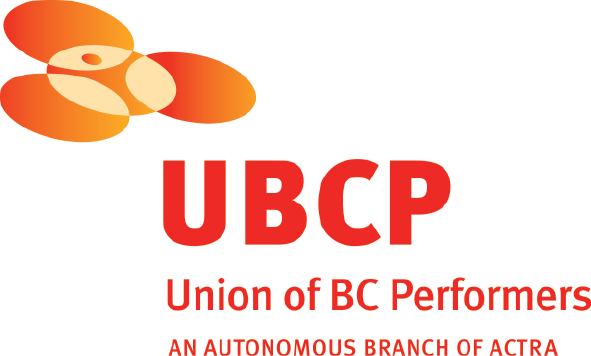 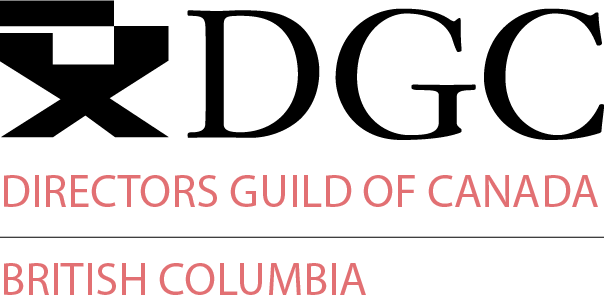 With the participation of the Province of British Columbia 
Film Incentive BCThe Canadian Film or Video Production Tax Credit
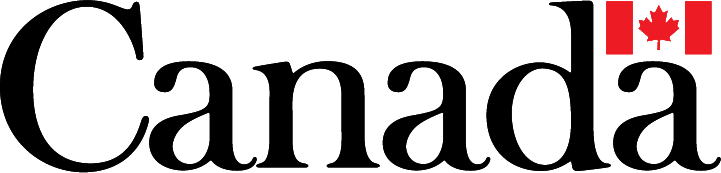 © MMXXII Cyber Productions Inc.  All Rights Reserved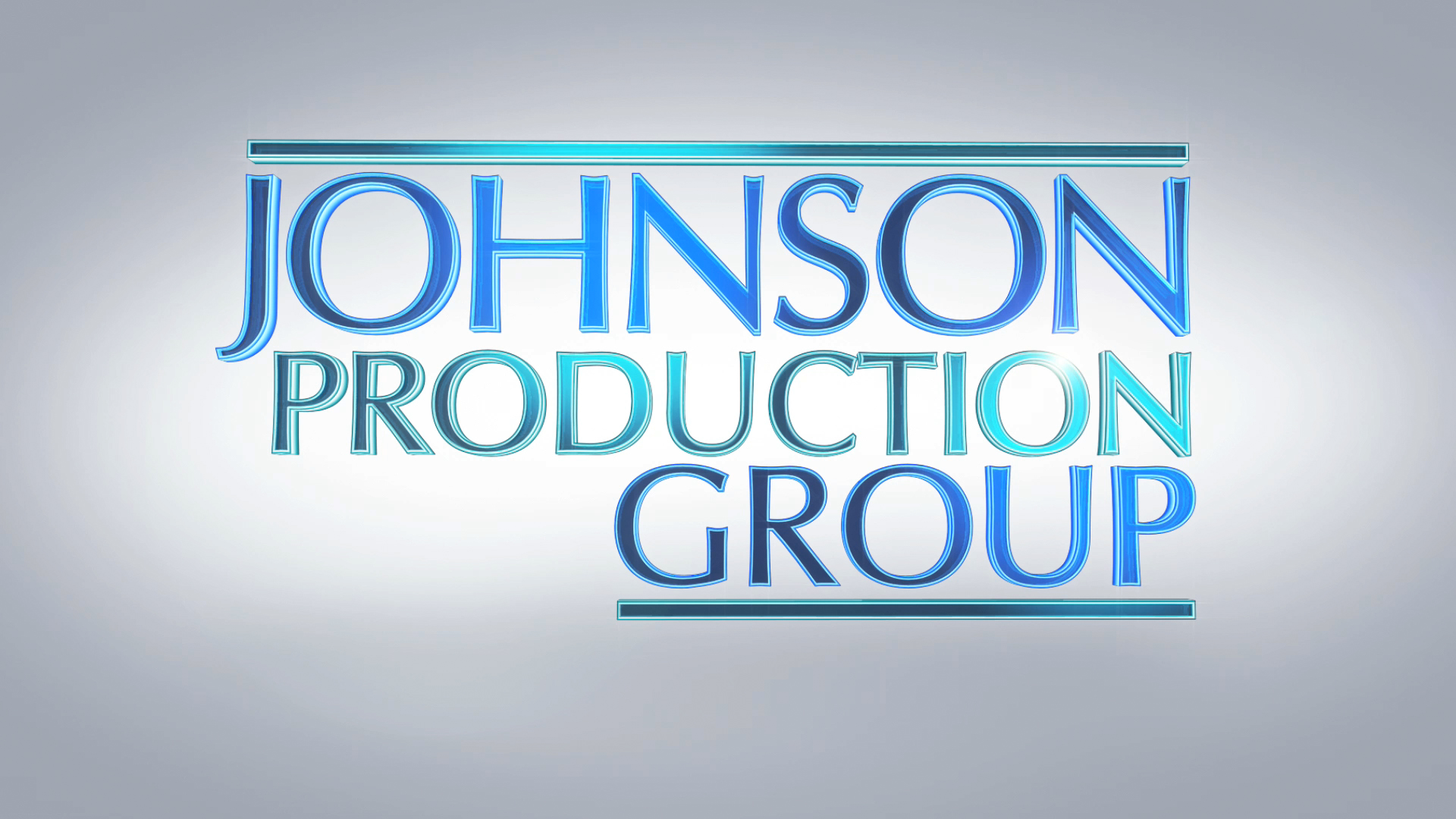 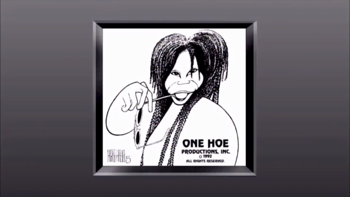 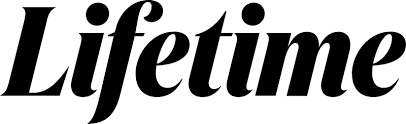 Meta DataLONG (max 3000 characters) synopsisInspired by actual events, Caught in His Web tells the horrifying story of Emma (Alison Thorton), Olivia (Malia Baker) and Gabby (Emma Tremblay) who are each unknowingly tormented by a mysterious cyberbully by the name “Blake.” Infiltrating each of their lives by hacking into their cell phones and computers, “Blake” coerces them to send nude photos and continually harasses them and tracks their every move. Feeling extremely alone and experiencing anxiety, depression and fear, the girls later discover they are not alone in being tormented. They decide to join forces and enlist the help of Detective Holland (Garcelle Beauvais), in the hunt to unmask their harasser and end their nightmare. (695)MEDIUM (max 500) synopsisThree high school girls are terrorized by a mysterious cyberbully by the name of 'Blake' who makes them send him nude photos, harasses them and tracks their every move. They decide to seek the help of a detective so that they can unmask their tormenter.(253)SHORT (max 100 characters) synopsisWith the help of a detective, three teen girls unmask a mysterious cyberbully who is harassing them. (100)5 KEY WORDSCyberbully, internet, police, tormenter, teensCHARACTERDetective HollandEmmaOliviaGabbyACTORGARCELLE BEAUVAISALISON THORNTONMALIA BAKEREMMA TREMBLAYActorsALISON THORNTONMALIA BAKEREMMA TREMBLAYGARCELLE BEAUVAISMORGAN TAYLOR CAMPBELLBURKLEY DUFFIELDDONOVAN STINSONSARAH STRANGEESE ATAWODARCY LAURIETANJA DIXON-WARRENRICCARDO DOBRANJASON TREMBLAYCLARA-ANNE IPPOLITOALEX IPPOLITOTOM PICKETTNATALIE SKYEPHIL BURKEKAI DOLMANSJACKI GUNNTOSCA BAGGOOMIKE MISEMANFAVOUR ONOSEMUODENEEMISH PAREKHCHENIER HUNDALSETH RANAWEERAETHEL PITCHFORDMELICE BELLCEDRIC DUCHARMEYASMINE ROSSISABELLA O’KANERoleEmmaOliviaGabbyDetective HollandSamanthaNathanLieutenant PierceReneeAnitaRaymondJoanneCarlPerryLaurieBenjaminChesterMs. ParkerOfficer RoyFemale Classmate 2Female ClassmatePrincipal MonroeHenryBrittanyEnglish TeacherMr. KleinGeorgeMrs. MorganSocials TeacherEricFemale UpperclassmanPhotography StudentRORELEE TIOStunt CoordinatorJORDAN NINKOVICH Stunt CopLEIF HAVDALEStunt DriverTHOMAS STANFORDAssociate ProducersGRANT O’KANEGARRETT VANDUSENTIM SPENCELEAH MYERSGARRETT VANDUSENProduction ManagerGRANT O’KANEFirst Assistant DirectorMARC GENEROSOSecond Assistant DirectorRACHEL BERTRANDSet DecoratorNIKI BOCKMANOn Set DresserANGELA MIREAUSet BuyerMATHEW LAFRENIERESet DressersEMILY CAVANAGHMOHAMMAD MOHSENI-KHALESIMELISSA HORELLROXANNE WONGDAVID BAINPEDRAM NOORBAKHSHMIKE JOYNICOLAS LAFRENIEREJUAN PABLO GONZALEZ AMAYAProps MasterWESLEY HORSFALLPropsELISSA SCOTTKRISTIN CHAARKey Hair StylistJENNIFER MANTONHair StylistJUSTINE PETERSONHair AssistantCOURTNEY YELLOW-QUILLMake-upBRANDON WOUSwingJADEN DEVINECostume DesignerSOPHIA NIEWERTHAssistant Costume DesignerMATTHEW PASSARELLISet SupervisorJODY SCHILBECostume AssistantsSYBILLE RICHARDSPETER PLANTA Camera OperatorsSCOTT KIMBERLEONARDO XAVIER DE MIRANDABENJAMIN HOPPERFirst Assistants CameraRONAN BRYSONCOERAAD BEENWILLIAM CHURCHSecond Assistants CameraDAYTON WALL-FOUTSELIZABETH TEAGUESEPEHR MAHBOBGafferHANNA BOHMANGaffer Best GirlMOHSEN MAHBOBElectricsEVAN SAMSONRAM HARIGenerator OperatorERIK MORTENSENKey GripWILLIAM STEWARTBest Boy GripAUSTIN DAVIDSONDolly GripMICHAEL BASSETTGripPETER GIBSONTransport CoordinatorCHRISTOPHER WILDTransport CaptainJEFF CHARLTONDriversROBERT DYCKSTEVE MISKINISANTON PAGNUCCOGARY WATSONSAEED SODEYFRANDY DAYDOUG HALVORSONJOHN SINGHBARRY HUNTSecurity CoordinatorRICHARD PLUHOWYSecurityMEGHAN RILEYLINDA LARSONJASON HUNTCATHY STRANBERGBRANDON RYANHARPREET KAULDHARPARMINDER SINGH BRARCELESTE CROWELocation ManagerAKRAM FAKHFAKHAssistant Location ManagersSHAYNE D. OLSENMIKE YOUNGCAMERON CHEVELDAVEKey Location AssistantsANA NUNESSHARHAR HALEVIJUSTIN NEHLAWILocation ScoutsGARRETT VANDUSENJACOB CHILDLocation AssistantsDEAN KARAMESINISMIKE ATWATERNICOLA FRAZERNADINE WATKINSBRETT SWORDERProduction Sound MixerMANWE TREMBLAY DARCYBoom OperatorTIMOTHY GREENScript SupervisorPARALEE COOKProduction AccountantEMILY BORDIGNONProduction Accountant AssistantsJAY DEACHMANTHOMAS STANFORDBusiness AffairsBRENDAN DENEENSpecial ThanksJEFF DESMARAISProduction CoordinatorKARRY CROFTAsst. Production CoordinatorsBLAINE ANDERSONJESSICA CLAYBOCraft Service/First AidMARTINA SAKCraft Service/First Aid AssistantsSARAH NOVICKICHAD GRANDBOISCOVID SpecialistsSTEPHEN MCGRUTHERJOE ROBACKAKASH MOTWANIThird Assistant DirectorROOTS TO SHOOTS FOOD COMPANY LTD.CateringNABIL AMARSHIChefsRONI YONANHANZEL PARKINSONMAIA MICHAELSCasting AssistantLA HILTSExtras CastingCLAUDIA MOONExtras Casting AssistantVERONICA BRETTONStand-InJENNIFER ROBERTSBackground CoordinatorCOASTAL CLEARANCESScript ClearancesCHANDLER FOGDEN ALDOUS LAW CORPORATIONLegal ServicesFRONT ROW INSURANCE BROKERSInsuranceLEAH MYERSPost Production SupervisorTIM SPENCEPost Production CoordinatorRON PENCHALAIYAAssistant EditorMARCO ZODIOSecond Assistant EditorsSO YOUNG PARKMARCEL VANDERWEKKENVisual EffectsSEVÉ SCHELENZColouristMAVERICK POST GROUPSound FacilitiesGREGOR PHILLIPSSupervising Sound EditorABBY AUSTRIADialogue EditorCOLIN WINDSound Effects EditorALEX MACIAFoley ArtistsDEVON QUELCHMATIAS GIBBSFoley EditorJEFF GROUTADR Mixer (Vancouver)GREGOR PHILLIPSRe-Recording MixerALL CAPSProduction Managers 